UNIT 4: EVERY DAYLESSON 2: MY FAVOURITE PART OF THE DAY1 Pogledajte video i napravite sve zadatke iz videahttps://drive.google.com/file/d/1fw4aUx3Y6c3Y7372fqheNk_XQTMW14Oa/view?usp=sharingAko netko ne može otvoriti video neka riješi sljedeće zadatake:
IZGLED PLOČE: SchoolworkMY FAVOURITE PART OF THE DAY        wake up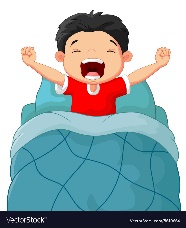      make my bed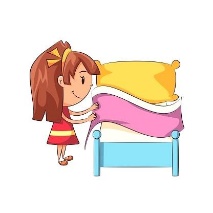          brush my teeth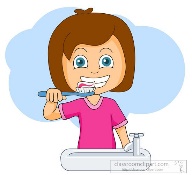           have breakfast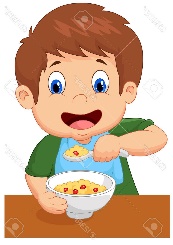      go to school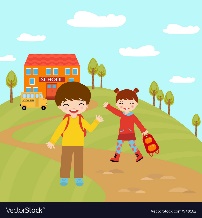      have lunch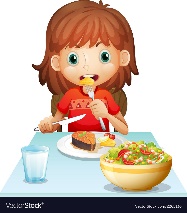      watch TV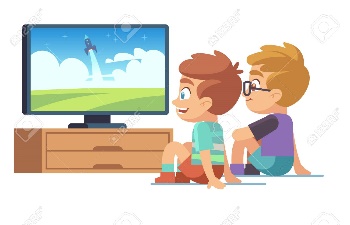       play computer games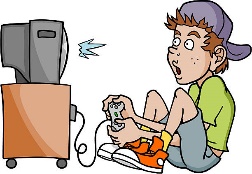        have dinner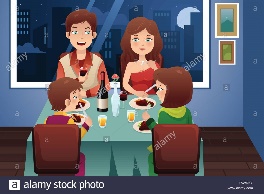       go to bed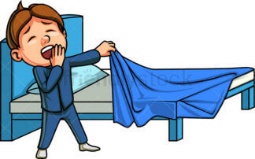 I often wake up at 6 o’clock.I always go to school at half past 7.I sometimes play computer games at 5 o’clock.I never go to bed at half past ten.always   -  uvijekoften – čestosometimes – ponekadnever – nikadaRiješiti zadatak iz u/ 49, zadatak D – pročitati rečenice i staviti kvačicu u koje doba dana radimo koje aktivnosti